Міністерство освіти і науки України Департамент освіти і науки  Кіровоградської облдержадміністраціїКіровоградська Мала академія наук учнівської молодіНомінація: «Астроном-Юніор»МОДЕЛЮВАННЯ  ЗЕМНОЇ АТМОСФЕРИ ПО ПОГЛИНАННЮ СОНЯЧНИХ УФ-ПРОМЕНІВ ТИПУ А  ТА  ВАвтор:Барвінко Ірина Іванівна,учениця 9 класу Користівського ліцею  Приютівської селищної ради Олександрійського району Кіровоградської області Керівники:Правий Віктор Павлович, вчитель фізикиКористівського ліцею  Приютівської селищної ради Олександрійського району Кіровоградської областіПравий Олександр Вікторович, вчитель фізики  та  інформатикиКористівського ліцею  Приютівської селищної ради Олександрійського району                                                 Кіровоградської областіПриютівка – 2024Мета дослідження: Дослідити вплив різних параметрів земної атмосфери на поглинання сонячних УФ-променів типу А та В.  Завдання дослідження: дослідити  вплив аерозолів на поглинання УФ-променів (сукупність рідких частинок, що зависли в повітрі);промоделювати проходження сонячних УФ-променів через атмосферу на основі пару.Об’єкт дослідження: чинники земної атмосфери що можуть впливати на зміну інтенсивності сонячного ультрафіолету. Предмет дослідження: ультрафіолетові промені природнього, сонячного походження типу А та В.Теоретична частина.  Сонце виступає як головне джерело життя на планеті Земля, випромінюючи різноманітні види енергії. Сонце, як природне джерело, випромінює УФ-промені, але існують також штучні джерела цього виду випромінювання. Однак наша увага зосереджена на вивченні саме природних ультрафіолетових променів, що походять від Сонця. Далеко не всі УФ-промені досягають нашої Землі. Більша половина з них поглинається земною атмосферою.  Ультрафіолетові (УФ, UV) промені – невидимі для очей компоненти сонячного світла, які залежно від довжини хвилі поділяються на кілька різних типів: UV-A (400 нм – 315 нм), UV-B (315 нм – 280 нм) та UV-C (280 нм – 100 нм). У сонячному спектрі ультрафіолетові промені становлять лише невелику частку – приблизно 	1%. Це невелике число, але важливо пам'ятати, що наша планета має ефективного захисника від небезпечного випромінювання – атмосферу Землі. Атмосфера поглинає ультрафіолетове випромінювання, забезпечуючи нам безпеку. Приблизно 90% ультрафіолетового випромінювання типу B (УФ-В) та практично всі ультрафіолетове випромінювання типу C (УФ-С) поглинаються озоновим шаром, а також водяною парою, киснем і вуглекислим газом, коли сонячне світло проходить через земну атмосферу.Експериментальна частина.  Моделювання – це метод дослідження, який використовується для вивчення об’єкту або процесу. Моделювання – це спрощене представлення реального об’єкта або процесу, яке відтворює його суттєві властивості. Ось і ми промоделювали процес проходження УФ-випромінювання від природнього їх джерела – Сонця в умовах Землі: що впливає на інтенсивність, проникність УФ-проміння в умовах лабораторних, змоделювавши в деяких рамках атмосферу.В дослідженні використано анологово-цифровий перетворювач Laba Quest 2 спільно з цифровими датчиками по дослідженню ультрафіолету. Змоделюємо дощові хмари, туман на прикладі випаровування води і аерозолів. Ми провели моделювання проходження УФ-променів через струмінь пару та аерозолі. Цей експеримент виявився дещо небезпечним, тому ми безпечно закріпили датчики на штативі, дотримуючись відстані безпеки. Результати цього досліду чітко показали, що більша частина УФ-В променів поглинається атмосферою Землі, у той час як УФ-А промені проходять через неї без перешкод. До 90% цих променів проникає через атмосферу, проходячи крізь хмари, скло та одяг, хоча їх інтенсивність зменшується.Для моделювання впливу пари на затримання УФ-А променів ми використали установку та налаштували Laba2 так, щоб виміри проводилися протягом 120 секунд кожні 2 секунди. При всіх незмінних умовах, крім наявності пари, ми отримали два графіки. Пара з чайника випускалася протягом 65 секунд, від 15-ї до 80-ї секунди. На графіку можна спостерігати зниження інтенсивності УФ-А променів, тоді як інтенсивність УФ-В залишалася незмінною. Отже, водяна пара затримує ультрафіолет типу А, тоді як тип В проходить безперешкодно. За допомогою програмного забезпечення Logger Pro 3.14 було накладено два графіки інтенсивності УФ-А випромінювання. З порівняльних даних видно, як інтенсивність УФ-А променів падає при проходженні через "атмосферу" - пару. Під час моделювання атмосфери інтенсивність УФ-А променів зменшилася на 8-10 мВт/кв.м. Інтенсивність УФ-В променів, як видно з порівняльних графіків, майже не змінилася. Земля створює захисну оболонку, яка оберігає життя від смертельного космічного, зокрема ультрафіолетового, випромінювання. Цей  моделюючий експеримент чітко демонструє це явище!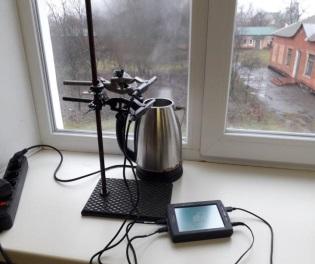 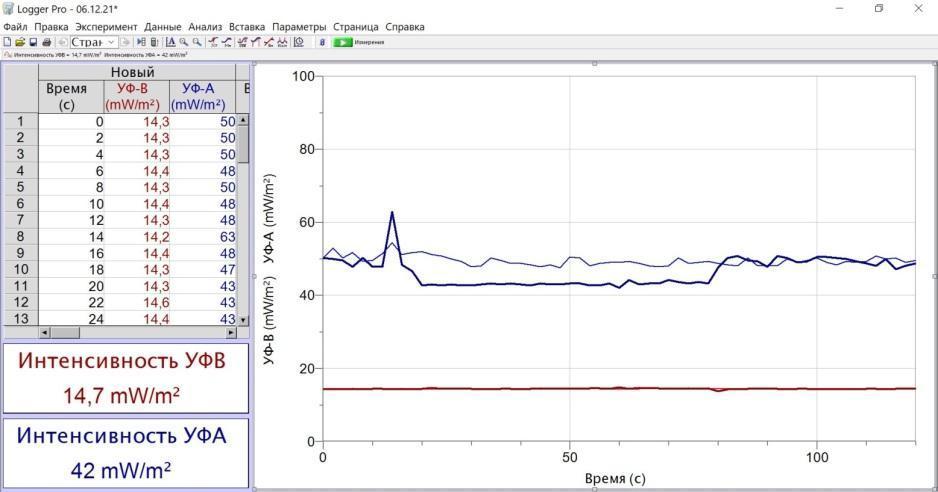 Таблиця та графік прохідності УФ-А та УФ-В променів при моделюванні атмосфери на основі паруКрім моделювання атмосфери на основі пару ми провели моделювання атмосфери на основі аерозолів. Простим розприскувачем води ми створили аерозольну водяну «завісу». Дослід тривав 2 хвилини.  Для чіткості і зрозумілості картини ми протягом перших 0,5 хвилин та останніх пів хвилини  аерозольний струмінь не використовували. В такому випадку УФ-А випромінювання становило в межах 120-140 мВт/кв.м. Це природній фон УФ-А проміння в даний час і день. Починаючи з 0,5 хвилини і до 1,5 хвилини спостережень помітно не значне зменшення, але все ж таки зменшення УФ-А випромінювання. Таке зменшення УФ-А променів спостерігається в межах 40-50 мВт/кв.м. Таким чином з графіка, чітко видно що аерозолі затримують УФ-А промені. Зовсім інша картина з УФ-В променями. Протягом всього часу спостереження УФ-В випромінювання було сталим. 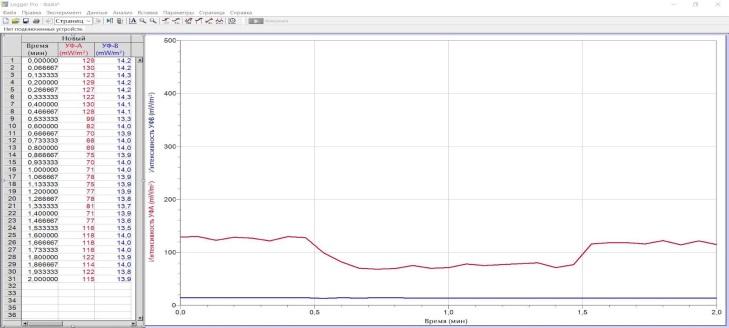 Таблиця та графік прохідності УФ-А та УФ-В променів при моделюванні атмосфери на основі аерозолівІ становило в межах 14,3 – 13,5 мВт/кв.м майже пряма лінія – величина стала. Висновок один і категоричний – аерозолі УФ-В променів не затримують. Таким чином, ми підтверджуємо наукові – теоретичні дані, що УФ-А промені затримуються атмосферою у великій кількості, а УФ-В промені хоч і затримуються в значній мірі атмосферою,  доходять до Землі – і захиститися від них складно.Висновки. До поверхні Землі від природнього джерела ультрафіолету - Сонця  доходять промені А та В-типу.Земна атмосфера , виходячи з власних експериментальних даних в більшій мірі затримує УФ-проміння А-типу.Аерозолі затримують в межах Землі УФ-промені.Водяна пара затримує в межах атмосфери УФ-промені.Більш «агресивніші» УФ-промені, які дійшли від Сонця до Землі – В-типу.